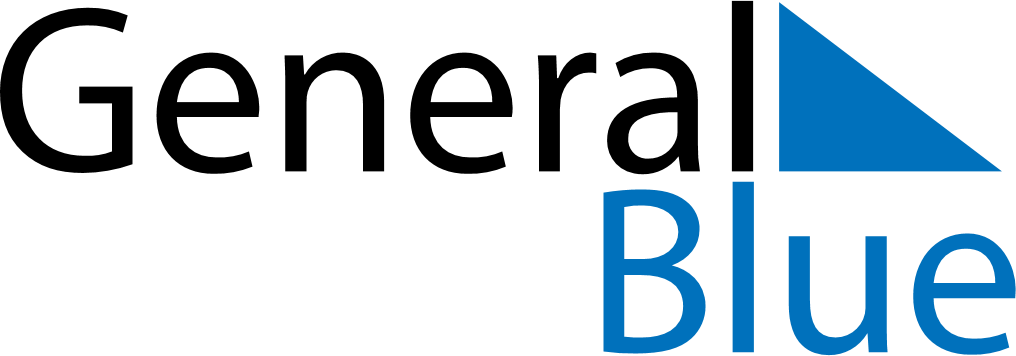 Quarter 3 of 2026SloveniaQuarter 3 of 2026SloveniaQuarter 3 of 2026SloveniaQuarter 3 of 2026SloveniaQuarter 3 of 2026SloveniaJuly 2026July 2026July 2026July 2026July 2026July 2026July 2026SUNMONTUEWEDTHUFRISAT12345678910111213141516171819202122232425262728293031August 2026August 2026August 2026August 2026August 2026August 2026August 2026SUNMONTUEWEDTHUFRISAT12345678910111213141516171819202122232425262728293031September 2026September 2026September 2026September 2026September 2026September 2026September 2026SUNMONTUEWEDTHUFRISAT123456789101112131415161718192021222324252627282930Aug 15: AssumptionAug 17: Unification of Prekmurje Slovenes with the Mother NationSep 15: Return of Primorska to the MotherlandSep 23: Slovenian Sports Day